vyhlašujeliterární soutěž k 50. výročí oběti Jana PalachaMoje cesta za Janemreportáž o tom, jak jsem se vydal/a na místa spojená s životem Jana Palacha / Jana Zajíceúvaha o tom, jak jsem pochopil/a, že i já mám zodpovědnost nejen za sebe samavolný slohový útvar inspirovaný Janem Palachem v uměníTermín odevzdání:		30. září 2018Termín vyhlášení výsledků:	16. ledna 2019, obřadní síň MěÚ MělníkKategorie:			I.	15 – 16 let
				II.	17 – 19 letVítězné práce budou publikovány ve sborníku vydaném k výročí.Požadavky
Rozsah:				max. 4 normostrany
Práce budou opatřeny:		Téma + A/B/C
				Název
				Jméno autora
				Škola
Práce budou odeslány:		1. elektronicky: renata.spackova@gjp-me.cz
				2. v písemné formě na adresu:
				Gymnázium Jana Palacha, Pod Vrchem 3421, 276 01 Mělník;
				obálka bude označena nápisem SOUTĚŽ JPPorota
Komise českého jazyka GJP Mělník
Zástupce města Mělníka 
Zástupce Společnosti Jana Palacha ve Všetatech 
Mgr. Alena Fialová, Ph.D., Ústav pro českou literaturu AV ČR, v.v.i.
PhDr. Ondřej Houska, Ph.D., redaktor Hospodářských novin, Aktuálně.cz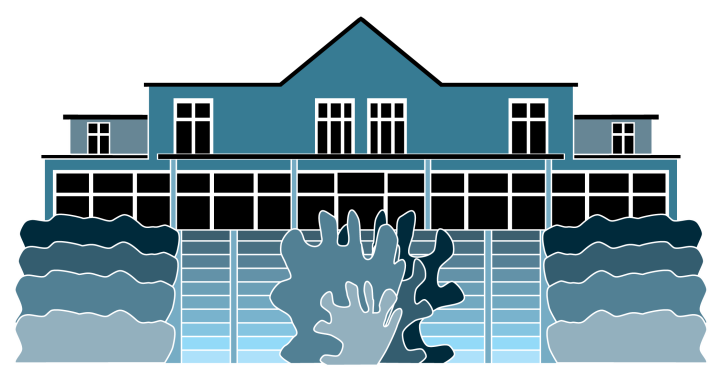 Gymnázium Jana Palacha Mělník
ve spolupráci
s městem Mělníkem,
Společností Jana Palacha ve Všetatech
a za podpory rodiny Palachovy